Koristeći ove naredbe izradi crtež: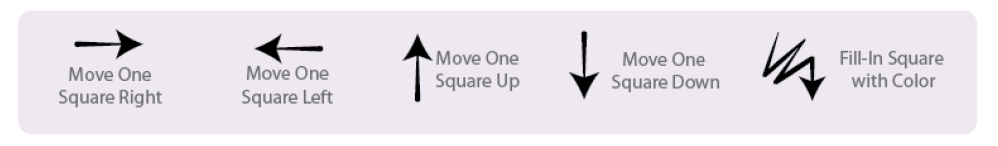 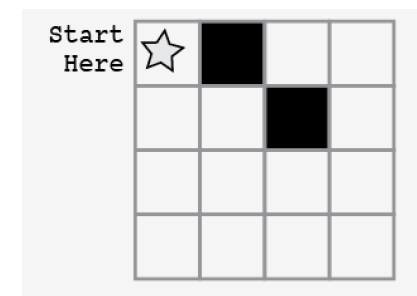 